Código y nombre de la materia ECOG 2047 (NOMBRE DE LA MATERIA)IntroducciónEl presente informe tiene por objetivo proporcionar información valiosa a las reuniones que se realizarán con los Coordinadores de Carrera y Coordinadores de Materia.Parte de este trabajo puede que ya haya sido adelantado al finalizar el semestre anterior, en las reuniones que haya tenido por materias.  Si es así, puede utilizar dicha información o agregar información que considere pertinente o que pudiera haber obtenido luego de realizar el entregable “Evaluación virtual” (https://forms.office.com/Pages/ResponsePage.aspx?id=r4yvt9iDREaFrjF8VFIjwWt0BYNj3qdEgucIfqn9oZ9UQU5ST1c4VEZJNTMzRDgwMkwzM1hKNUs3WC4u).En caso que usted sea docente único (responsable de materia), puede utilizar las reflexiones que haya realizado al término del semestre académico con base en su experiencia en el dictado de la misma.Aporte de su materia al perfil profesional ¿Cuál o cuáles han sido las retroalimentaciones que ha dado a su Coordinador de Materia para mejorar el contenido y/0 la metodología para el dictado de su materia?Registre su respuestaLuego de haber revisado las mallas de las carreras donde su materia se dicta y los contenidos de las materias pre requisito, co requisito o aquellas a las que su materia da flujo, ¿qué sugerencias aportaría para mejorar, el contenido y/o la metodología para el dictado de su materia?Registre su respuesta¿Qué le sugeriría a Decanato, Subdecanato y/o Coordinación Académica para ayudarle a mejorar el dictado de su materia?Registre su respuesta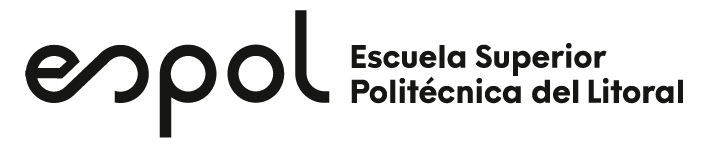 